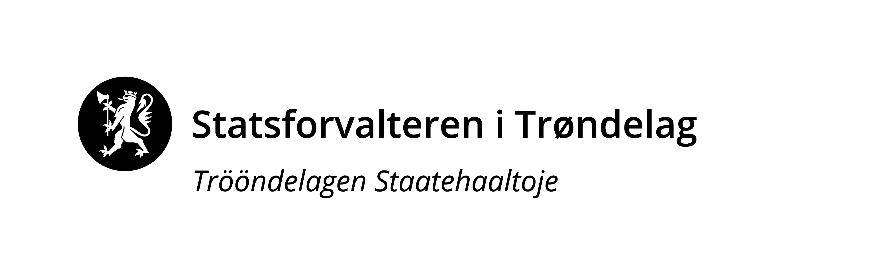 Melding til Statsforvalteren om virksomhet etter forurensningsforskriftens kapittel 28: Forurensning fra anlegg for kjemisk/ elektrolytisk overflatebehandlingSkjemaet sendes elektronisk til Statsforvalteren i Trøndelag: fmtlpost@statsforvalteren.no eller per post til Statsforvalteren i Trøndelag Postboks 2600, 7734 SteinkjerLenke til forurensningsforskriftens kap. 28 om anlegg for kjemisk/elektrolytisk overflatebehandlingVeiledning til meldingen: Dette skjemaet gjelder for virksomheter som driver kjemisk/elektrolytisk overflatebehandling som har en avløpsvannmengde på under 100 m3/døgn og/eller der totalvolumet av prosess-badene er under . Til kjemisk/elektrolytisk overflatebehandling regnes de som belegger eller driver kjemisk behandling av metall- eller av plastoverflater med metall ved forbehandling (rensing, avfetting, beising), elektrolytisk eller kjemisk plettering, passivering/etterbehandling, ”stripping”, fosfatering eller pulverlakkering (kun pulverlakkering med kjemisk forbehandling). Varmforsinkning er ikke omfattet at denne forskriften. Nye anlegg eller utvidelser/endringer skal i god tid før oppstart/endring sende utfylt skjema til Statsforvalteren. Virksomheten kan starte opp/endre/utvide fra 6 uker etter at meldingen er bekreftet mottatt av Statsforvalteren med mindre Statsforvalteren fastsetter noe annet. Statsforvalteren kan på bakgrunn av meldingen pålegge virksomheten å søke om tillatelse i henhold til § 11 i forurensningsloven. BedriftsdataPlanstatus Dokumentasjon på at virksomheten er i samsvar med eventuelle planer etter plan - og bygningsloven skal legges ved meldingsskjemaet. Legg også ved planbestemmelsene dersom disse omtaler for eksempel utforming av anlegg, støy, lukt, støv, utslipp til vann, driftstider med mer. ProduksjonsdataVirksomheter med en avløpsmengde på 100 m3/døgn eller mer og virksomheter der totalvolumet av prosessbadene er over 30 m3 skal ha tillatelse etter forurensningsloven § 11.Utslippskategori Virksomheten tilhører følgende kategori for utslipp og målinger (sett kryss)Etter forurensningsforskriften 28-4 skal alle virksomheter måle avløpsvannmengde, pH og relevante utslippskomponenter. pH skal måles kontinuerlig i utslippspunktet Lagring, sikring og merkingKjemikalier, prosessbad, farlig avfall m.m. skal sikres slik at uhell ikke kan medføre avrenning til grunnen, overflatevann eller avløpsnett. Disse skal også være merket med hovedinnhold og helsefaresymbol.For prosessbad, flytende kjemikalier og flytende farlig avfall skal bedriften ha oppsamlingsbasseng med stort nok volum til å romme tankenes/beholdernes volum dersom lekkasjer skulle oppstå. Oppsamlingsbasseng skal minst kunne ta opp det største badvolum i bedriften. Utløpsledning fra oppsamlingsbasseng skal være stengt med tanke på tilbakepumping av badvæsken til prosessbadet.BedriftsnavnGateadressePostadresseKommuneFylke:Fylke:KontaktpersonNavn:e-post:e-post:Tlf:Org. nummer (bedrift)Anleggsnavn/sted (evt. lokalitetsnavn):Kommune:Kommune:Kommune:Kommune:Gårdsnr.Bruksnr.:Bruksnr.:Bruksnr.:Bruksnr.:Kartreferanse(UTM- koordinater)(legg gjerne ved kart)SonebelteSonebelteNord - SørNord - SørØst - VestKartreferanse(UTM- koordinater)(legg gjerne ved kart)Etableringsår/byggeår legg: Endret/utvidet år:Endret/utvidet år:Avstand til nærmeste bolig, skole, institusjon og lignende (meter) Beskriv hvilke typer bygninger som er mest utsatt for evt. påvirkning.Avstand til nærmeste bolig, skole, institusjon og lignende (meter) Beskriv hvilke typer bygninger som er mest utsatt for evt. påvirkning.Avstand til nærmeste bolig, skole, institusjon og lignende (meter) Beskriv hvilke typer bygninger som er mest utsatt for evt. påvirkning.Avstand til nærmeste bolig, skole, institusjon og lignende (meter) Beskriv hvilke typer bygninger som er mest utsatt for evt. påvirkning.Er lokaliseringen behandlet i reguleringsplan?Reguleringsplanens navn og dato for vedtakNavn på vannlokalitet/resipient som bedriften har utslipp til.Mengde prosessavløpsvann (m3/døgn) Totalvolum av prosessbad (m3)pH-verdi i avløpsvannet er 6,0-9,5. Skal måle pH kontinuerlig i utslippspunket. Skal måle avløpsvannmengde og relevante utslippskomponenterhar kontinuerlig utslipp og avløpsvann som inneholder kadmium krom eller cyanid. Prøvetakning/måling 12 ganger per århar kontinuerlig utslipp over 1,0 m3/t som ikke inneholder kadmium, krom eller cyanid. Prøvetakning/måling 6 ganger per århar kontinuerlig utslipp lik eller mindre enn 1,0 m3/t som ikke inneholder kadmium, krom eller cyanid. Prøvetakning/måling 6 ganger per århar satsvis avgiftning av avløpsvann som inneholder kadmium, krom eller cyanid. Prøvetakning/måling av inntil 12 satser per år har satsvis avgiftning som ikke inneholder kadmium, krom eller cyanid. Prøvetakning/måling av inntil 6 satser per årHvor mange vannprøver er det planlagt å ta hvert år?Hvordan skal utslippet renses for å overholde utslippskravene i § 28-3? Har virksomheten oppsamlingsbasseng som beskrevet i § 28-5?  Ja/Nei (forklar)